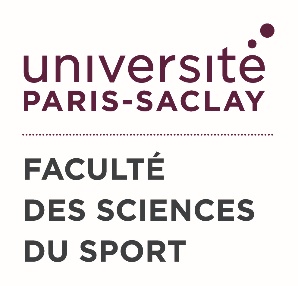 Spécialité Equitation FICHE DE RENSEIGNEMENTSAttention : merci de noter que le port du casque est obligatoire à cheval (gilet/protection dorsale recommandé)Année d’étude :      L1		 L2		 L3………………(préciser)NOM : PRENOM : Date de naissance :  Adresse : Code postal et ville : Numéro de téléphone : En cas d’accident, prévenir (nom et numéro de téléphone) : Niveau (préciser la discipline si nécessaire) :	 Galop 5		 Galop 6		 Galop 7 Numéro de licence : Nb d’année de pratique : Club fréquenté : A quelle fréquence (nb d’heure par semaine) : Pratique en compétition : 		 oui		 nonSi oui, préciser, 	nb de sorties annuel : 			Discipline : 			Avec un cheval : 	 de club	 personnel